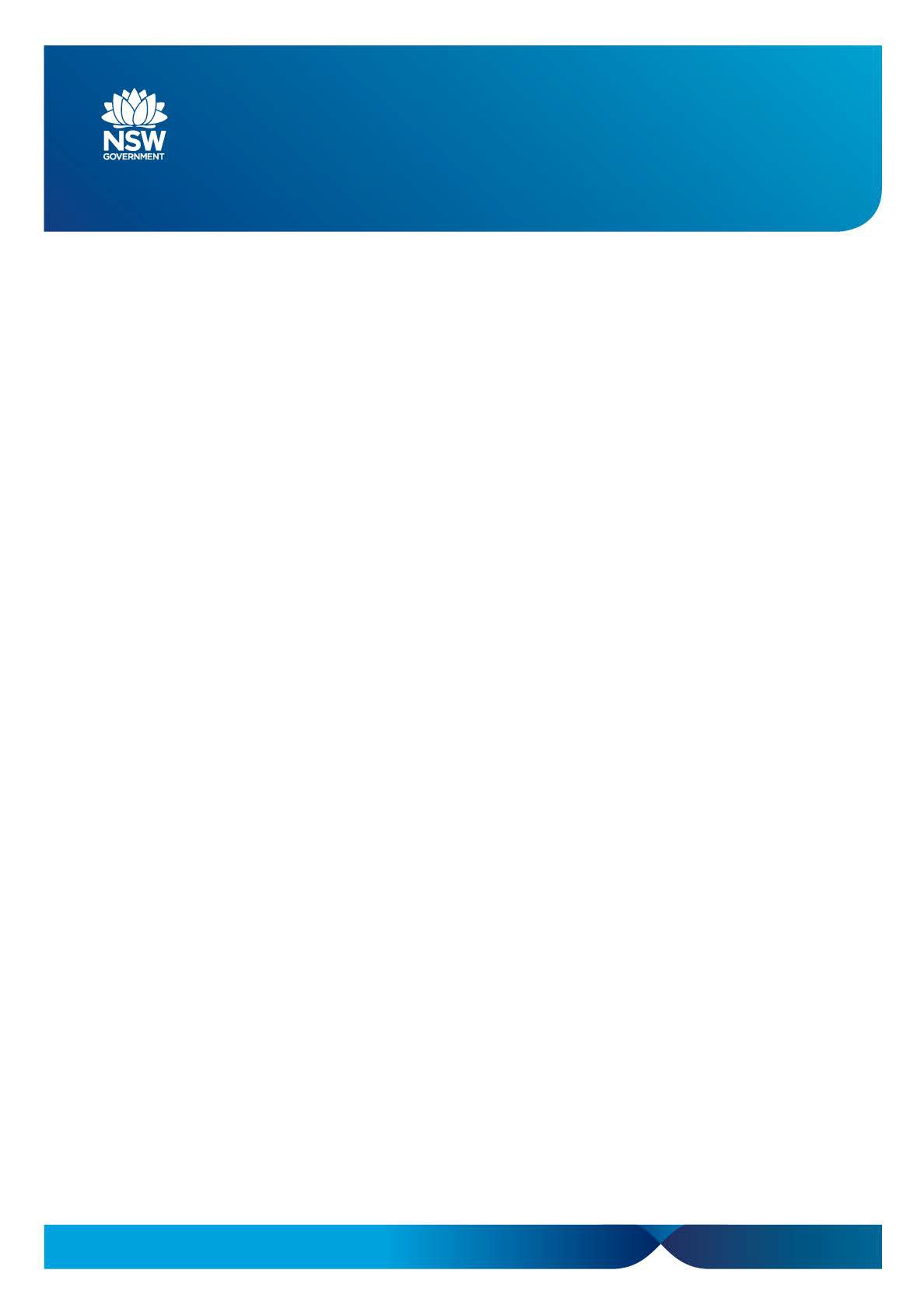 Επισκόπηση ΠρογράμματοςΗ κυβέρνηση της Νέας Νότιας Ουαλίας (ΝΝΟ) έχει επίγνωση των πιέσεων που βιώνουν οι επιχειρήσεις ταξί και ενοικίασης αυτοκινήτων σε πολλά μέρη της ΝΝΟ μετά τις μεταρρυθμίσεις στις μεταφορές ‘point to point’ [από σημείο σε σημείο], και είναι εκπλήρωση της δέσμευσής της να παράσχει ενίσχυση για την προσαρμογή του κλάδου σε άτομα όπως στους κατόχους αδειών ταξί και ενοικίασης αυτοκινήτων που θίγονται από τις μεταρρυθμίσεις.Μέχρι $142 εκατ. είναι τώρα διαθέσιμα στους συμμετέχοντες στον κλάδο που αντιμετωπίζουν οικονομικές δυσκολίες μέσω του Προγράμματος Πρόσθετης Πληρωμής Ενίσχυσης [Additional Assistance Payment Scheme (AAPS)].Το AAPS άρχισε τη Δευτέρα 2 Ιουλίου 2018 και θα λήξει τη Δευτέρα 1 Οκτωβρίου 2018. Καθυστερημένες αιτήσεις δε θα γίνουν δεκτές.Για να υποβάλει αίτηση για το AAPS, ένα άτομο πρέπει:να μετέχει ή να συνδέεται στον κλάδο των ταξί ή των ενοικιαζόμενων επιβατικών οχημάτων· ήνα μετείχε ή να συνδεόταν με τον κλάδο των ταξί ή των ενοικιαζόμενων επιβατικών οχημάτων  από τις 28 Ιουνίου 2016 (αυτή είναι η ημερομηνία που άρχισαν να εφαρμόζονται μέρη του νέου νόμου μεταφορών ‘point to point’)· και   να είναι σε θέση να αποδείξει ότι έχει ζημιωθεί από τις αλλαγές που έγιναν στον κανονισμό των κλάδων των ταξί και ενοικίασης οχημάτων.Άτομα που εγκατέλειψαν τον κλάδο προ της 28ης Ιουνίου 2016 δεν δικαιούνται να υποβάλουν αίτηση για πληρωμή πρόσθετης πληρωμής ενίσχυσης. Η Επιτροπή Ενίσχυσης των Κλάδων Ταξί και Ενοικιαζόμενων Οχημάτων (η Επιτροπή) [Taxi and Hire Vehicle Industries Assistance Panel (the Panel)] έχει προσδιορίσει συγκεκριμένα τμήματα των κλάδων που έχουν δυνητικά ζημιωθεί από τις μεταρρυθμίσεις των μεταφορών ‘point to point’ και ότι μπορεί να είναι πιο ευάλωτες σε οικονομικές δυσκολίες.  Αυτές οι ομάδες περιλαμβάνουν:κατόχους αδειών ταξί που έχουν υψηλό χρέος το οποίο σχετίζεται απευθείας με την άδειά τους, πιθανόν ασφαλισμένο με υποθήκη τ του ακινήτου τους και που πιθανόν δε μπορούν να εξυπηρετήσουν το χρέος τους από το εισόδημα της άδειάς τους ή από άλλες πηγές εισοδημάτων, ή κατόχους άδειας ταξί των οποίων το εισόδημα εξαρτάται από την άδειά τους προκειμένου να αντιμετωπίσουν το καθημερινό κόστος διαβίωσής τους. Η Επιτροπή σημείωσε επίσης ότι είναι ευρέως αναγνωρισμένο ότι άτομα και νοικοκυριά τα οποία έχουν εισόδημα και καθαρά περιουσιακά στοιχεία κάτω από τα επιλέξιμα όρια κατώφλια για μερική σύνταξη γήρατος (όπως ορίζεται από το Κοινοπολιτειακό Υπουργείο Ανθρωπίνων Υπηρεσιών [Commonwealth Department of Human Services] ή παρόμοιο, θα μπορούσαν να είναι περισσότερο ευάλωτα σε οικονομικές δυσκολίες εξ αιτίας της μεταρρύθμισης. Περισσότερες πληροφορίες για τα όρια επιλεξιμότητας  σύνταξης γήρατος δείτε το https://www.humanservices.gov.au/individuals/services/centrelink/age-pension/eligibility-payment-rates    Πώς να υποβάλετε αίτησηΌλες οι αιτήσεις πρέπει να υποβληθούν στο εγκεκριμένο έντυπο κατά τη διάρκεια της περιόδου υποβολής των αιτήσεων και να παρέχουν τις πληροφορίες και τα δικαιολογητικά που ορίζονται στην αίτηση, Οι αιτήσεις πρέπει να περιλαμβάνουν όλες τις απαιτούμενες πληροφορίες. Όλα τα έγγραφα και τα δικαιολογητικά που παρέχονται για την υποστήριξη μιας αίτησης πρέπει να είναι επικυρωμένα [certified] σύμφωνα με τις οδηγίες που δημοσιεύονται από το Υπουργείο Μεταφορών της ΝΝΟ [Transport for NSW].Ένα άτομο πρέπει να διασφαλίσει ότι παρέχει σωστές και ακριβείς πληροφορίες στην αίτησή του. Αν ένα άτομο παράσχει ψευδείς ή σκόπιμα παραπλανητικές πληροφορίες μπορεί να αποφασιστεί ότι δεν είναι επιλέξιμο να λάβει πρόσθετη πληρωμή ενίσχυσης και μπορεί να διωχθεί από την Transport for NSW. Οι πληροφορίες που παρέχονται στις αιτήσεις ενδέχεται να ελεγχθούν.  Αιτήσεις που δεν είναι πλήρεις ή περιλαμβάνουν πληροφορίες και δικαιολογητικά που δεν είναι σωστά επικυρωμένα, ενδέχεται να μην εξετασθούν για την πρόσθετη πληρωμή ενίσχυσης. Η Επιτροπή θα εξετάσει όλες τις αιτήσεις και θα εντοπίσει εκείνες που έχουν μεγαλύτερη ανάγκη του πρόσθετης πληρωμής ενίσχυση. Στη συνέχεια η Επιτροπή θα προβεί σε εισηγήσεις στον Υπουργό Μεταφορών και Υποδομών ο οποίος θα λάβει την τελική απόφαση για τις πληρωμές.  Οι πληρωμές πρόσθετης  ενίσχυσης θα αρχίσουν στο τέλος Δεκεμβρίου 2018 μόλις η αξιολόγηση και απόφαση για όλες τις αιτήσεις θα έχει ολοκληρωθεί.Είναι σημαντικό να σημειώσετε ότι μια πρόσθετη πληρωμή ενίσχυσης προορίζεται για την παροχή οικονομικής ενίσχυσης και όχι ως αποζημίωση για οποιαδήποτε μείωση της αξίας των αδειών ταξί. Η διαδικασία αιτήσεων απαιτεί οι αιτούντες να παράσχουν σημαντικό αριθμό προσωπικών και οικονομικών πληροφοριών με αποδεικτικά στήριξης των αιτημάτων τους. Αυτό είναι απαραίτητο για να δια\ασφαλιστεί ότι μπορεί να γίνει ακριβής αξιολόγηση στην οικονομική κατάσταση ενός ατόμου πριν και μετά τις νομοθετικές μεταρρυθμίσεις και εάν οι μεταρρυθμίσεις έχουν επηρεάσει άμεσα αρνητικά το άτομο και το οδήγησαν σε οικονομικές δυσκολίες. Συνιστάται ιδιαίτερα σε όλα τα άτομα που σκέπτονται να υποβάλουν αίτηση, να διαβάσουν το σχετικό υλικό, να μελετήσουν την ηλεκτρονική πύλη των αιτήσεων ή το έντυπο της αίτησης, και να συγκεντρώσουν όλες τις πληροφορίες και τα έγγραφα που απαιτούνται για να συμπληρώσουν την αίτησή τους πριν επιχειρήσουν να την υποβάλουν. Όσο καλύτερα είστε προετοιμασμένοι, τόσο ευκολότερο θα είναι να συμπληρώσετε την αίτησή σας. Οι αιτούντες θα πρέπει να ζητήσουν τις δικές τους οικονομικές και φορολογικές συμβουλές προκειμένου να διαπιστώσουν τις επιπτώσεις μιας πρόσθετης πληρωμής ενίσχυσης στα τρέχοντα δικαιώματά τους.Περαιτέρω πληροφορίες είναι διαθέσιμες:Στον ιστότοπο της Transport for NSW στο  - www.transport.nsw.gov.au/industryassistanceEmail - industryassistance@transport.nsw.gov.au Τηλέφωνο - 1300 639 074 